РОССИЙСКАЯ ФЕДЕРАЦИЯ СОВЕТ ДЕПУТАТОВ СЕЛЬСКОГО ПОСЕЛЕНИЯ ПЕТРОВСКИЙ СЕЛЬСОВЕТ Добринского муниципального района Липецкой области 72-я сессияР Е Ш Е Н И Е09.10.2014г.			 п.свх.Петровский 			№ 159 –рсО внесении изменений Положение «О земельном налоге на территории сельского поселения Петровский сельсовет Добринского муниципального района Липецкой области»Рассмотрев проект изменений в Положение «О земельном налоге на территории сельского поселения Петровский сельсовет Добринского муниципального района Липецкой области», принятое решением Совета депутатов сельского поселения Петровский сельсовет № 26-рс от 30.11.2010г., (в редакции решения № 138-рс от 13.12.2013г.), представленный администрацией сельского поселения Петровский сельсовет, руководствуясь Федеральным законом от 02. 12.2013г. № 334-ФЗ «О внесении изменений в часть вторую Налогового кодекса Российской Федерации» и статью 5 Закона Российской Федерации « О налогах на имущество физических лиц», Налоговым кодексом Российской Федерации, Уставом сельского поселения Петровский сельсовет Добринского муниципального района, учитывая решения постоянных комиссий, Совет депутатов сельского поселения Петровский сельсовет РЕШИЛ:1. Принять изменения в Положение «О земельном налоге на территории сельского поселения Петровский сельсовет Добринского муниципального района Липецкой области», принятое решением Совета депутатов сельского поселения Петровский сельсовет № 26-рс от 30.11.2010г., (в редакции решения № 138-рс от 13.12.2013г.) (прилагаются).2. Направить указанный нормативный правовой акт главе сельского поселения для подписания и официального обнародования.3. Настоящее решение вступает в силу со дня его официального обнародования.Председатель Совета депутатов сельского поселения Петровский сельсовет                                                          С.Н.КолгинПриняты решением Совета депутатов сельского поселения Петровский сельсовет № 159-рсот 09.10. 2014г.Изменения в Положение  «О земельном налоге на территории сельского поселения Петровский сельсовет Добринского муниципального района Липецкой области» принятое решением Совета депутатов сельского поселения Петровский сельсовет № 26-рс от 30.11.2010г., (в редакции решения № 138-рс от 13.12.2013г.)1.Внести в положение о земельном налоге на территории сельского поселения Петровский сельсовет Добринского муниципального района Липецкой области следующие изменения:1. 1.Название статьи читать в новой редакции: « Порядок уплаты налога и авансовых платежей по налогу»;1.2. Пункт 2.3. часть 2:Налогоплательщики – физические лица, не являющие индивидуальными предпринимателями, уплачивают налог в срок не ранее 1 ноября года, следующего за истекшим налоговым периодом - исключить.Глава сельского поселения Петровский сельсовет                                                                                                      С.Н.Колгин 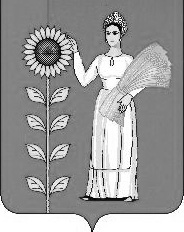 